Первый этап Кубка НСОпо Спортивному туризму на средствах передвижения«Бурундучие бега 2017»РЕГЛАМЕНТЦели и задачи:Популяризация технических видов спорта, привлечение новых спортсменов, повышение уровня водительского мастерства участников соревнований, пропаганда здорового образа жизни и активного семейного отдыха.Организатор соревнований - НРОО МБО4х4 совместно с Новосибирским отделением Федерации спортивного туризма.Время и место проведения соревнованийСоревнование проводятся 27 мая 2017 года в окрестностях г Бердска.Координаты Базового лагеря: N 54°42.404  E83°06.173РАСПИСАНИЕ:8:00 – 10:00		Регистрация участников соревнований, тех. комиссия8:00 – 10:00		Заезд участников на стартовую площадку10:00		Брифинг10:20		Старт секций с 1 по 514:00		Закрытие секций с 1 по 514.00		Старт секций с 6 по 818:00		Закрытие секций с 6 по 8. Окончание соревнований19:30		НаграждениеУчастники соревнованийК участию в соревнованиях на автомобилях допускаются любители езды по бездорожью, достигшие восемнадцатилетнего возраста и имеющие водительское удостоверение категории «B».Водитель, желающий принять участие в джип-спринте, заполняет анкету и оплачивает стартовый взнос в размере:	Класс сток 		- 1000 рублей.Остальные классы 	- 1500 рублей.Стартовый номер присваивается при заполнении анкет.На автомобилях всех участников размещается обязательная реклама спонсоров, логотип соревнований и стартовый номер.Автомобили участников должны иметь колесную форму 4х4 и соответствовать категории «В» правил дорожного движения. Наличие медицинской аптечки, огнетушителя, буксировочного троса обязательно. Всё должно быть надежно закреплено в автомобиле.Наличие жесткого шлема на всех участниках, во время прохождения трассы – ОБЯЗАТЕЛЬНО. Ремни безопасности - рекомендовано.Помощь зрителей запрещена.Деление на классы:Класс "СТОК".Двигатель – запрещена замена двигателя вне выпускаемой заводом линейки двигателей для данной модели.Подвеска – разрешена замена амортизаторов при условии сохранения типа амортизатора и мест крепления. Лифт запрещен.Трансмиссия – разрешается устанавливать блокируемый дифференциал при условии, что он установлен в оригинальный картер. Другие изменения запрещены.Колеса – пневматическая шина, разрешенная для применения на дорогах общего пользования. размер шины должен соответствует требованиям завода-изготовителя, резина с маркировкой МТ запрещена, шины "Я- 192" и их аналоги - запрещены. резка протектора запрещена. Запрещено применение специальных шин низкого давления, сельхоз шины запрещены.Диски – заводского производства. Запрещена любая дополнительная фиксация боковин шин на диске.Кузов – запрещена любая резка, перенос радиатора охлаждения ДВС, топливного бака со штатных мест. Разрешена установка багажника, кронштейна запаски, дополнительных порогов, силовых бамперов. Лифт запрещен.Лебедка – запрещена.Разрешено использование механизмов самовытаскивания только на основе мускульной силы; любые другие средства самовытаскивания запрещены.Класс "СТАНДАРТ".Кузовной автомобиль Двигатель – разрешается применение любых бензиновых или дизельных двигателей, в том числе оборудованных системами наддува воздуха.Подвеска – запрещена замена подвески вне рамок, устанавливаемых заводом на данную модель.Разрешается установка на рессорный автомобиль пружин (дополнительно к рессорам).Трансмиссия – запрещена установка трансмиссии с других марок автомобилей и не оригинальных бортовых редукторов. Запрещается установка мостов не присутствующих в заводской гамме производителя для данной модели.Колеса – автомобильная пневматическая шина, разрешенная для применения на дорогах общего пользования. Диаметр не более 32, резка протектора разрешена. Запрещено применение специальных шин низкого давления, сельхоз шины разрешены.Кузов – запрещена установка не заводских элементов кузова. Вместо стекол допускаются заменители (оргстекло, алюминий), допускается резка дверей снизу по петли, но не вдоль них, колесных арок, но не их удаление, порогов, резка остальных элементов кузова запрещена. На автомобилях с предусмотренным заводом съемным типом крыши, допускаются любые ее изменения, вплоть до ее удаления. В последнем обязательно наличие дуги безопасности экипажа для защиты в случае переворота авто. Бак и топливная система должны быть отгорожены от салона, перегородка должна быть стальная или алюминиевая, бак из салона не должен быть виден. Перенос радиатора запрещен.Лебедка – запрещена.Разрешено использование механизмов самовытаскивания только на основе мускульной силы. Класс "ЭКСТРИМ".Любые изменения разрешены. Кроме шин - арочных, низкого давления, а так же обдирышей.Максимальный размер колёс 42 дюйма. Лебёдки любых конструкций. Количество любое. Класс "ЭКСПЕДИЦИЯ".Кузовной автомобиль.Лебёдки любые, количество любое.Запрещена установка арочных шин и шин низкого давления. Размеры резины:Паспортная масса автомобиля без нагрузки.от 700кг до 1400кг 	-  до31 дюйм включительно.от 1400 до 2000кг 	- до 33 дюйма включительно.от 2000 и выше    	- до 37 дюймов включительно.Вес определяется по заводским данным, размер колеса по надписи на боковине.ЗАПРЕШЕНО ИСПОЛЬЗОВАНИЕ –цепей противоскольжения и лопат.Количество участников ограничено и составляет 100 экипажей.Участие нескольких участников на одном автомобиле разрешено.Все участники соревнований соревнуются в зачете «Экипаж».Запрещается участвовать в соревнованиях лицам, находящимся в состоянии алкогольного или наркотического опьянения, а также после приема лекарственных средств замедляющих реакцию.Организатор соревнований вправе не допустить к участию в соревновании любого водителя, нарушившего требования данного регламента.Запрещается рукотворное изменение трасс (намеренное копание лопатами и другими инструментами).Условия проведения соревнований.На месте проведения соревнований будет расположено 8 СУ различной степени сложности.Лимит времени прохождения каждого СУ озвучивается на брифинге. При превышении лимита времени - эвакуация и незачёт СУ.Движение происходит по замкнутой траектории по обозначенному лентами коридору, в заданном направлении, согласно живой очереди.За первопрохождение СУ с 4-го по 8-й – начисляется 1 дополнительный балл. В случае споров по очерёдности старта на СУ – будет проведена жеребьёвка.Каждый экипаж имеет право принимать участие во всех СУ.При не прохождении того или иного СУ, участник получает автоматически нулевой результат.Перезаезд по объективным причинам – по решению судьи СУ.База лебежения на 4-й и 5-й секциях – предоставлена организаторами. На секциях с 6-й по 8-ю участники пользуются деревьями (при наличии корозащитной стропы) и своими якорями.Старт с места.Финиш базой.В момент Старта и Финиша Штурман находится в кабине автомобиля. Во время прохождения трассы – место нахождения штурмана экипаж решает самостоятельно.БезопасностьЭкипаж состоит из 2 членов экипажа (водитель, штурман).Каждый член экипажа во время заезда обязан находится в защитном шлеме (каске).Автомобили зрителей должны находиться за пределами трасс соревнования.Зрителям и участникам, свободным от заезда, запрещается заходить за ограждение трассы.На месте проведения мероприятия запрещена не санкционированная реклама. (кроме наклеек личного спонсора).Организатор не несет ответственность за ущерб, вызванный нарушением данного регламента, а так же за ущерб, нанесенный автомобилям и здоровью участников соревнований.Определение результатов и награждение.Подведение итогов гонки проводится по результатам прохождения трассы каждого СУ во всех классах соответственно, с учётом набранного штрафного времени.За прохождение каждой секции начисляются зачетные очки в каждой зачетной группе, согласно занятым местам, по системе:1 место	- 10 очков;2 место	- 9 очков;3 место 	- 8 очков;4 место	 -7 очков;5 место	- 6 очков;6 место	- 5 очков;7 место	 -4 очка;8 место	- 3 очка;9 место	- 2 очка;10 место и ниже 	- 1 очко.«Финальным зачетным» результатом экипажа в каждой зачетной группе, является сумма очков, набранная экипажем.При равенстве результатов на призовых местах (с 1 по 3 места) в каждой зачетной группе, определение победителя будет производиться путем перезаезда участников на назначенной Главным судьёй секции.Все спорные вопросы решает судейская коллегия.Вердикт судейской коллегии является окончательным и обжалованию не подлежит.Вмешательство в работу судейства во время гонок строго запрещено.Победители соревнований в каждом классе награждаются дипломами, медалями, кубками и призами.РекламаНа автомобилях всех участников размещается обязательная реклама спонсоров, логотип соревнований и стартовый номер.Спонсоры соревнований могут разместить бесплатно любую свою рекламу в виде растяжек, плакатов, буклетов и т.д. на территории проведения соревнований. в зависимости от медиа-наполнения спонсорского пакета.Фото и видеосъемка разрешена, возможно в дальнейшем её использование в средствах массовой информации. Кроме коммерческой рекламы товаров.Дополнительная информация.Организатор имеет право вносить изменения в регламент, вызванными форс-мажорными обстоятельствами, соображениями безопасности или обстоятельствами, не отраженные в данной редакции регламента.ПЕНАЛИЗАЦИЯУТВЕРЖДАЮ:Председатель НРОО МБО4х4 (руководитель гонки, постановщик трасс)_____________Лесников С.Р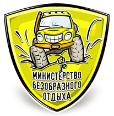 №НарушениеПенализация1Не уплачен стартовый взносОтказ в старте2Отсутствие жесткого шлема у участниковОтказ в старте3Порыв ленты ограждения трассыШтраф + 30 сек4Поломка или наклон вешки более 45 градусовШтраф + 1 минута5Участники, не уложившиеся в контрольное времяНе зачет секции6Эвакуация с трассыНе зачет секции7ФальстартПерезаезд8Помощь зрителейНе зачет секции9Отказ в размещение обязательной рекламы спонсоров соревнования на автомобилеОтказ в старте10Не подчинение указанием судейОтказ в старте, Не зачет секции11Вмешательство в работу судейства во время гонокОтказ в старте, Не зачет секции12Тренировка на трассе до начала соревнованийОтказ в старте13Рукотворное изменение трассыНе зачет секции